2014   7-8  Gray Canes Football Schedule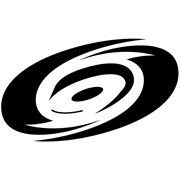 *Games at Morgan County are held at DuPree Track.   Address:  1229 College Dr.,  Madison, GA 30650      - Seating will not be provided by the Morgan County Recreation Department. Please bring your lounge chairs to sit in during games. * Games at Putnam County are held at Putnam County Rec Dept..  Address: 140 Recreation Rd., Eatonton, GA  31024*Games held here will be played are the Rosebowl Field. It is located beside the Monticello Baptist Church on West Greene St (Hwy 11 N).2014   7-8  Purple Canes Football Schedule*Games at Morgan County are held at DuPree Track.   Address:  1229 College Dr.,  Madison, GA 30650      - Seating will not be provided by the Morgan County Recreation Department. Please bring your lounge chairs to sit in during games. * Games at Putnam County are held at Putnam County Rec Dept..  Address: 140 Recreation Rd., Eatonton, GA  31024*Games held here will be played are the Rosebowl Field. It is located beside the Monticello Baptist Church on West Greene St (Hwy 11 N).2014   11-12 Canes Football Schedule* Games at Morgan County are held at Morgan County High School (MCHS) Adress: 1231 College Dr., Madison, GA 30650.* Games at Putnam County are held at Putnam County Rec Dept..  Address: 140 Recreation Rd., Eatonton, GA  31024*Games held here will be played are the Rosebowl Field. It is located beside the Monticello Baptist Church on West Greene St (Hwy 11 N).2014 9-10 Gray Canes Football Schedule*Games at Morgan County are held at DuPree Track.   Address:  1229 College Dr.,  Madison, GA 30650      - Seating will not be provided by the Morgan County Recreation Department. Please bring your lounge chairs to sit in during games. * Games at Morgan County are held at Morgan County High School (MCHS) Adress: 1231 College Dr., Madison, GA 30650.* Games at Putnam County are held at Putnam County Rec Dept..  Address: 140 Recreation Rd., Eatonton, GA  31024*Games held here will be played are the Rosebowl Field. It is located beside the Monticello Baptist Church on West Greene St (Hwy 11 N).2014 9-10 Purple Canes Football Schedule*Games at Morgan County are held at DuPree Track.   Address:  1229 College Dr.,  Madison, GA 30650      - Seating will not be provided by the Morgan County Recreation Department. Please bring your lounge chairs to sit in during games. * Games at Morgan County are held at Morgan County High School (MCHS) Adress: 1231 College Dr., Madison, GA 30650.* Games at Putnam County are held at Putnam County Rec Dept..  Address: 140 Recreation Rd., Eatonton, GA  31024*Games held here will be played are the Rosebowl Field. It is located beside the Monticello Baptist Church on West Greene St (Hwy 11 N).DateOpponentTimeLocationScoreScoreDateOpponentTimeLocationCanesOpp.Tuesday,  9/16/2014Morgan Co.- Madison Mini Warehouse6:00 PMTrack-Morgan Co.Tuesday,  9/23/2014Morgan Co.-Veterans of Foreign Wars6:00 PMHomeTuesday, 9/30/2014Jasper County Purple Canes6:00 PMHomeTuesday, 10/07/2014Putnam County 2-Maroon6:00 PMPutnam CountyTuesday, 10/14/2014Putnam County 1-Navy7:15 PMPutnam COuntyTuesday, 10/21/2014Morgan Co.- Landford & Company6:00 PMHome*Play-offsDates will be posted.DateOpponentTimeLocationScoreScoreDateOpponentTimeLocationCanesOpp.Tuesday,  9/16/2014Morgan Co.- Madison Car Care6:00 PMHomeTuesday,  9/23/2014Morgan Co.-Landford & Company6:00 PMTrack-Morgan Co.Tuesday, 9/30/2014Jasper County Gray Canes6:00 PMHomeTuesday, 10/07/2014Putnam County 1-Navy7:15 PMPutnam CountyTuesday, 10/14/2014Putnam County 2- Maroon6:00 PMHomeTuesday, 10/21/2014Morgan Co.-Veterans of Foreign Wars7:15 PMTrack-Morgan Co.*Play-offsDates will be posted.DateOpponentTimeLocationScoreScoreDateOpponentTimeLocationCanesOpp.Saturday,  9/20/2014Morgan Co.- Pro-Tec Fire Safety12:00 PMMCHS-Morgan Co.Tuesday,  9/23/2014Morgan Co.-Steak & Shake7:15 PMHomeTuesday, 9/30/2014Morgan Co.-Jim Boyd Insurance6:00 PMMCHS-Morgan Co.Tuesday, 10/07/2014Putnam County 1-Navy7:15 PMHomeTuesday, 10/21/2014Morgan Co.-Jim Boyd Insurance6:00 PMMCHS-Morgan Co.*Play-OffsDates will be posted.DateOpponentTimeLocationScoreScoreDateOpponentTimeLocationCanesOpp.Tuesday,  9/16/2014Morgan Co.- Amanda Martin CPA7:15 PMHomeSaturday,  9/20/2014Morgan Co.-Madison Kiwanis Club11:00 AMTrack-Morgan Co.Tuesday, 9/23/2014Morgan Co.-D.M. Smith Construction7:15 PMMCHS-Morgan Co.Tuesday, 9/30/2014Morgan Co.-Bank of Madison7:15 PMHomeTuesday, 10/14/2014Jasper County-Purple Canes7:15 PMHomeTuesday, 10/21/2014Putnam County-Navy7:15 PMPutnam*Play-OffsDates will be posted.DateOpponentTimeLocationScoreScoreDateOpponentTimeLocationCanesOpp.Tuesday,  9/16/2014Morgan Co.- Bank of Madison7:15 PMTrack-Morgan Co.Tuesday,  9/23/2014Morgan Co.-Big House Software7:15 PMTrack-Morgan Co.Tuesday, 9/30/2014Morgan Co.-Madison Kiwanis Club7:15 PMTrack-Morgan Co.Tuesday, 10/07/2014Putnam County-Navy6:00 PMHomeTuesday, 10/14/2014Jasper County-Gray Canes7:15 PMHomeTuesday, 10/21/2014Morgan Co.-Amanda Martin CPA7:15 PMHome*Play-OffsDates will be posted.